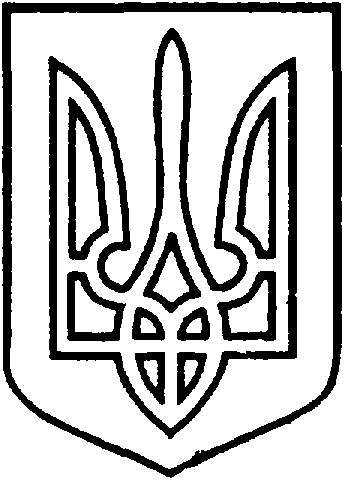 СЄВЄРОДОНЕЦЬКА МІСЬКА ВІЙСЬКОВО-ЦИВІЛЬНА АДМІНІСТРАЦІЯ  СЄВЄРОДОНЕЦЬКОГО РАЙОНУ  ЛУГАНСЬКОЇ  ОБЛАСТІРОЗПОРЯДЖЕННЯкерівника Сєвєродонецької міської  військово-цивільної адміністрації 10 березня 2021 року                                                              № 33     Про нагородження ГрамотамиСєвєродонецької міської військово-цивільної 
адміністрації  Сєвєродонецького району
Луганської області з нагоди Дня 
працівників житлово-комунального 
господарства та побутового обслуговування населенняКеруючись Законом України „ Про військово-цивільні адміністрації ”,  на підставі Положення про відзнаки військово-цивільної адміністрації 
м. Сєвєродонецьк Луганської області, затвердженого розпорядженням керівника ВЦА від 13.08.2020 р. № 7, розглянувши клопотання, що надійшли від керівників підприємств та установ  міста,зобов’язую:Нагородити Грамотами Сєвєродонецької міської військово-цивільної адміністрації Сєвєродонецького району Луганської області наступних працівників житлово-комунальних підприємств, які забезпечують життєдіяльність міста:ГОЛУБНИЧОГО Дмитра Миколайовича, тракториста КП „ Житлосервіс „ Світанок ”;ЧАЛАПА Сергія Івановича, робітника з комплексного обслуговування та ремонту будинків   КП  „ Житлосервіс „ Світанок ”;ЛИСАКА Вячеслава Івановича, електрогазозварника КП  „ Житлосервіс „ Світанок ”;   ЛУНЬОВУ Валентину Федорівну, робітника з комплексного прибирання та утримання будинків КП  „ Житлосервіс „ Світанок ”;ОБОРОЖНЮ Тетяну Іванівну, робітника з комплексного прибирання та утримання будинків КП  „ Житлосервіс „ Світанок ”;ПОДРЄЗОВА Олександра Вікторовича, робітника з комплексного обслуговування та ремонту будинків КП  „ Житлосервіс „ Світанок ”;ДОБУГРАЯ Івана Васильовича, слюсаря-сантехніка КП  „ Житлосервіс 
„ Світанок ”;ГОРОБИНСЬКОГО Руслана Леонідовича, електромонтера аварійно-диспетчерської дільниці КП  „ Житлосервіс „ Світанок ”;КОВТУН Наталію Григорівну, оператора диспетчерської служби ліфтів КП  „ Житлосервіс „ Світанок ”;ЧАУС Олександру Вікторівну, головного економіста КП 
„ Сєвєродонецькліфт ”;КОТОВА Олексія Миколайовича, електромонтера мереж зовнішнього освітлення КП „ Сєвєродонецькліфт ”;АВРАМЕНКА Олега Миколайовича, майстра енергетичної служби КП
„ СЄВЄРОДОНЕЦЬКВОДОКАНАЛ ”;ЧУНІХІНА Всеволода Євгеновича, слюсаря-ремонтника КП
„ СЄВЄРОДОНЕЦЬКВОДОКАНАЛ ”;ДОРОГІНА Юрія Вікторовича, слюсаря з ремонту автомобілів КП 
„ СЄВЄРОДОНЕЦЬКВОДОКАНАЛ ”;ОЛІЙНИК Валентину Федорівну, бухгалтера КП  „ СЄВЄРОДО-НЕЦЬКВОДОКАНАЛ ”;АЗІЗОВУ Світлану Володимирівну, бухгалтера КП 
„ СЄВЄРОДОНЕЦЬКВОДОКАНАЛ ”;БОЖКА Олега Івановича, водія автотранспортних засобів КП 
„ Сєвєродонецьктеплокомуненерго ”;КАПЛУНА Станіслава Ігоревича, заступника начальника служби контрольно-вимірювальних приладів та автоматики КП „ Сєвєродонецьк-теплокомуненерго ”;МЕРКУЛЕНКА Дмитра Миколайовича, слюсаря з обслуговування теплових мереж КП „ Сєвєродонецьктеплокомуненерго ”;МИРОНОВУ Марину Олександрівну, оператора котельні КП
„ Сєвєродонецьктеплокомуненерго ”;ТАКТАШЕВА Максима Олександровича, електромонтера з ремонту та обслуговування електроустаткування КП „ Сєвєродонецьктеплокомун-
енерго ”;ГУРКІНУ Катерину Дмитрівну, економіста КП „ Сєвєродонецьке тролейбусне управління ”;БУЛЬЯТОВА Андрія Юрійовича, слюсаря з ремонту рухомого складу КП „ Сєвєродонецьке тролейбусне управління ”;ОПАЛИНСЬКУ Ірину Олександрівну, водія тролейбуса КП 
„ Сєвєродонецьке тролейбусне управління ”;ГРИЦАЄНКА Юрія Олексійовича, водія КП „ Сєвєродонецьк-комунсервис ”;СЕМЕНКІВ Михайла Євстаховича, водія КП „ Сєвєродонецьк-комунсервис ”;ЯСТРУБИНСЬКУ Валентину Іванівну, бухгалтера КП „ Сєвєродо-нецьккомунсервис ”;РЕЗНІК Ірину Петрівну, завідуючу складом КП „ Сєвєродонецьк-комунсервис ”;ПОПОВУ Ольгу Павлівну, доглядача кладовища КП „ Сєвєродонецьке підприємство благоустрою та ритуальної служби ”;ПАНАСЕВИЧ Юлію Володимирівну, начальника відділу по контролю за    благоустроєм   та     санітарним  станом  міста    Управління житлово-комунального господарства Військово-цивільної адміністрації м.Сєвєродонецьк Луганської області.„ За багаторічну сумлінну працю, високий професіоналізм, вагомий особистий внесок у забезпечення стабільної роботи галузі й з нагоди Дня працівників житлово-комунального господарства та побутового обслуговування населення ”.2.   Розпорядження підлягає оприлюдненню.3.   Контроль за виконанням даного розпорядження покласти на заступника керівника ВЦА Ірину СТЕПАНЕНКО. Керівник Сєвєродонецької міськоївійськово-цивільної адміністрації  		                Олександр СТРЮК Підготував:Тетяна ВИННИЧУК